	С наступлением холодов наши края покидают пернатые, улетая в теплые края.Однако, некоторые виды птиц остаются. Зима -тяжелое время года для мелких пернатых.  Помимо ночевки энергия птиц расходуется на поиски еды и полеты. От холодов пернатых спасает корм. Об этом и гласит пословица: «Зимой птицы гибнут не от холода, а от голода».	Поэтому мы решили с мальчиками и девочками сделать доброе дело-изготовить кормушку, благодаря которой мы сможем дать нашим маленьким друзьям пережить холодное время года.	До этого с детьми была проведена большая предварительная работа:-наблюдения за птицами на прогулке;-рассматривание картинки с изображениями зимующих птиц;-дидактические игры;-беседы.Нашу кормушку мы сделали вместе с детьми из пластиковой бутылки.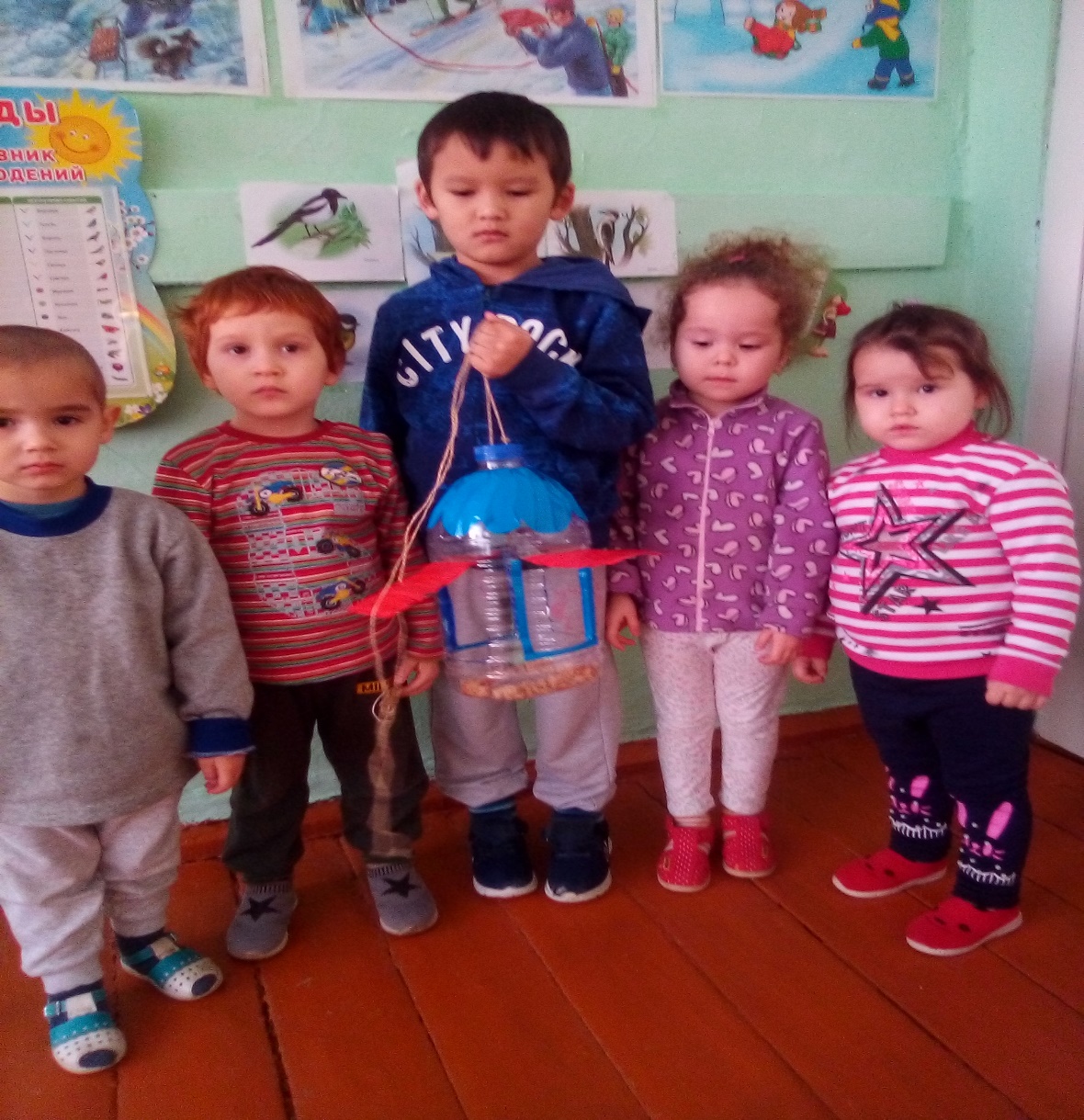 Это очень увлекательное и полезное занятие. Мы поместили нашу кормушку на дерево, которое стоит на нашем участке.  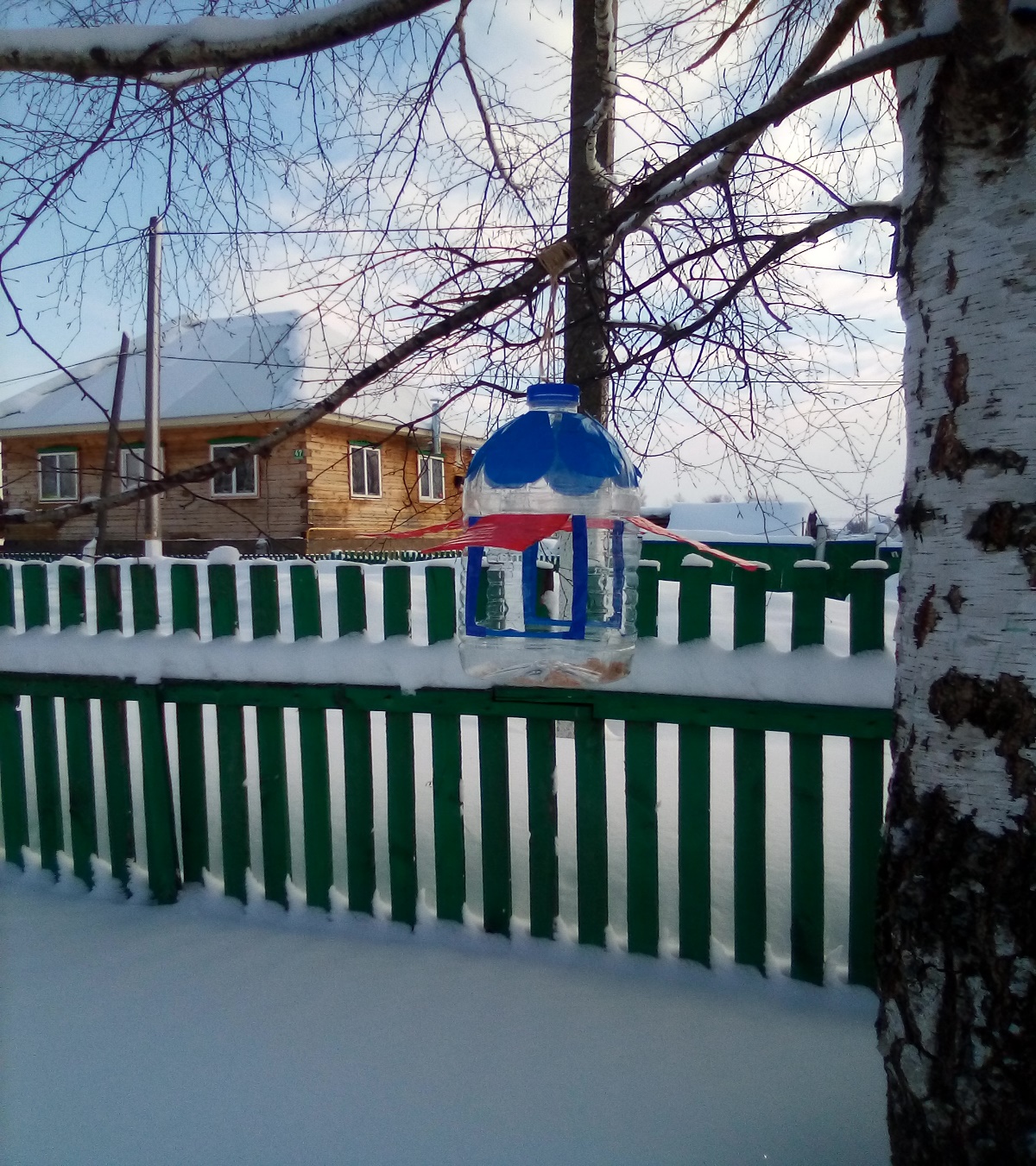 Каждый день, выходя на прогулку, мы берем с собой крошки хлеба, семечки, семена и наполняем этим лакомством кормушку. Ребятишки с удовольствием и охотно подкармливают пернатых друзей. Потому что они знают, как птицам  бывает тяжело зимой.Трудно птицам зимовать,Надо птицам помогать!Распилить я попросилДосочку еловую,Вместе с папой смастерил   Птичкину столовую.  (А,Чепуров)                         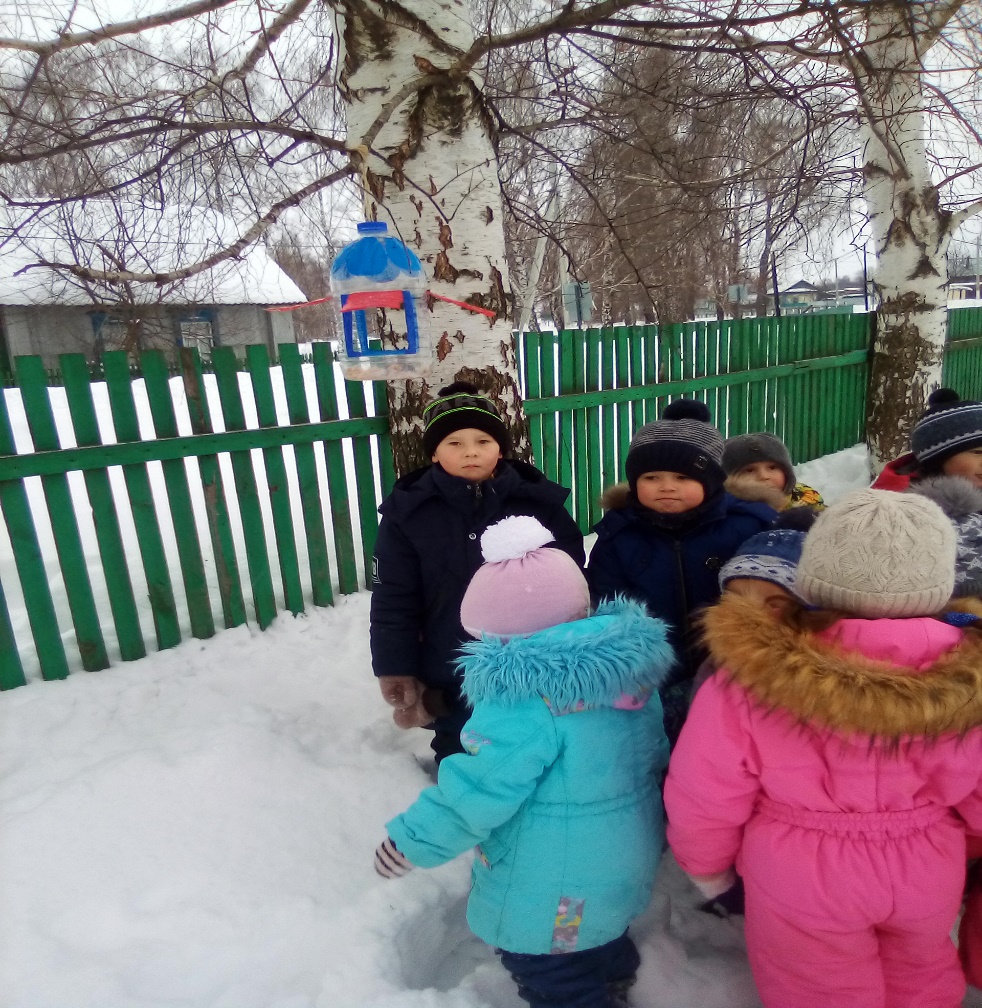 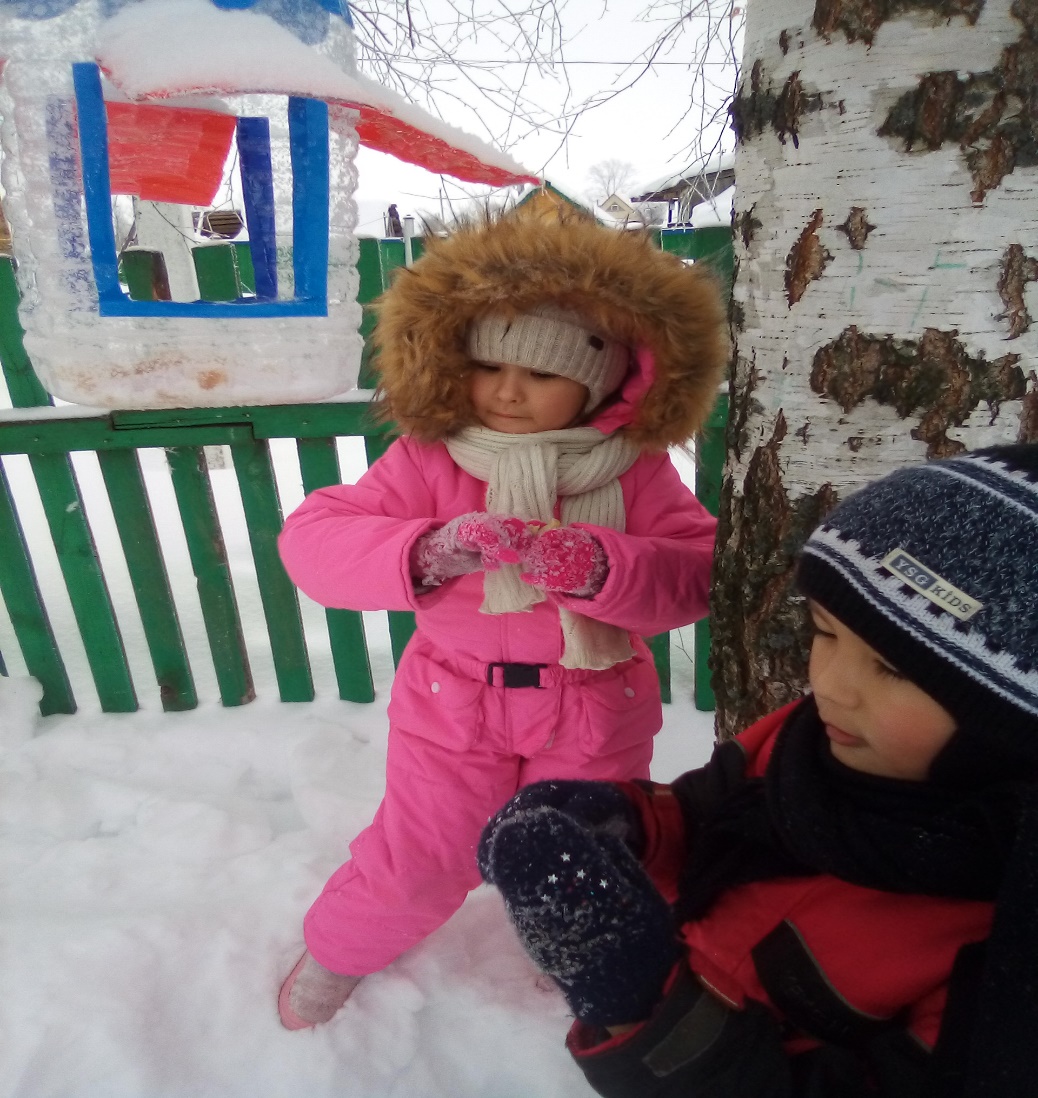 